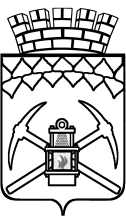 КЕМЕРОВСКАЯ ОБЛАСТЬ - КУЗБАССАдминистрация Беловского городского округаПОСТАНОВЛЕНИЕ17.12.2021                                                                                   № 3560-пО внесении изменений в постановление Администрации Беловского городского округа от 28.01.2021 № 243-п «Об утверждении муниципальной программы Беловского городского округа «Социальная поддержка населения Беловского городского округа» на 2021-2023 годы»В связи с оптимизацией расходов бюджета Беловского городского округа и изменениями в бюджете муниципальной программы Беловского городского округа «Социальная поддержка населения Беловского городского округа» на 2021-2023 годы:1. Внести в муниципальную программу Беловского городского округа «Социальная поддержка населения Беловского городского округа» на 2021-2023 годы, утвержденную постановлением Администрации Беловского городского округа от 28.01.2021 № 243-п «Об утверждении муниципальной программы Беловского городского округа «Социальная поддержка населения Беловского городского округа» на 2021-2023 годы» (в редакции постановления Администрации Беловского городского округа от 02.03.2021 № 544-п, от 25.03.2021       № 788-п, от 21.06.2021 № 1640-п, от 17.08.2021 № 2228-п, 09.11.2021 № 3096-п, от 30.11.2021 №3372-п) следующие изменения:1.1. В пояснительной записке п. 6. «Перечень программных мероприятий»: 1.1.1. Пункт 4.1.7. «Оказание адресной социальной помощи в форме разовой материальной помощи шахтерам, проживающим на территории Беловского городского округа - в случае получения на угледобывающем предприятии, травм, отнесенных по своим последствиям к категории:легкого, среднего и тяжкого вреда здоровью» изложить в следующей редакции: «».1.1.2. Пункт 4.1.8. «Оказание адресной социальной помощи в форме разовой материальной помощи шахтерам, проживающим на территории Беловского городского округа, являющимся участниками аварии, вызвавшей гибель двух и более лиц на угледобывающем предприятии» изложить в следующей редакции: «».	1.1.3. Дополнить пунктом 4.2.11. «Адресная социальная помощь отдельным категориям граждан, оказываемая в виде датчиков угарного газа» следующего содержания: «                                                                                                                                                 ».2. Отделу информационных технологий (С.А. Александрова) разместить настоящее постановление на официальном сайте Администрации Беловского городского округа в информационно-телекоммуникативной сети «Интернет». 3. Управлению по работе со средствами массовой информации                      (Е.В. Косвинцева) опубликовать настоящее постановление в средствах массовой информации.4. Контроль за исполнением настоящего постановления возложить на первого заместителя Главы Беловского городского округа А.В. Горелову.Глава Беловского городского округа                                                                                 А.В. Курносов4.1.7.Оказание адресной социальной помощи в форме разовой материальной помощи шахтерам, проживающим на территории Беловского городского округа - в случае получения на угледобывающем предприятии, травм, отнесенных по своим последствиям к категории:легкого, среднего и тяжкого вреда здоровью2021-2023 годы1920,001920,000,000,00МБУ «ЦСО»4.1.7.Оказание адресной социальной помощи в форме разовой материальной помощи шахтерам, проживающим на территории Беловского городского округа - в случае получения на угледобывающем предприятии, травм, отнесенных по своим последствиям к категории:легкого, среднего и тяжкого вреда здоровью2021 год1920,001920,000,000,00МБУ «ЦСО»4.1.7.Оказание адресной социальной помощи в форме разовой материальной помощи шахтерам, проживающим на территории Беловского городского округа - в случае получения на угледобывающем предприятии, травм, отнесенных по своим последствиям к категории:легкого, среднего и тяжкого вреда здоровью2022 год0,000,000,000,00МБУ «ЦСО»4.1.7.Оказание адресной социальной помощи в форме разовой материальной помощи шахтерам, проживающим на территории Беловского городского округа - в случае получения на угледобывающем предприятии, травм, отнесенных по своим последствиям к категории:легкого, среднего и тяжкого вреда здоровью2023 год0,000,000,000,00МБУ «ЦСО»4.1.8.Оказание адресной социальной помощи в форме разовой материальной помощи шахтерам, проживающим на территории Беловского городского округа, являющимся участниками аварии, вызвавшей гибель двух и более лиц на угледобывающем предприятии2021-2023 годы1078,101078,100,000,00МБУ «ЦСО»4.1.8.Оказание адресной социальной помощи в форме разовой материальной помощи шахтерам, проживающим на территории Беловского городского округа, являющимся участниками аварии, вызвавшей гибель двух и более лиц на угледобывающем предприятии2021 год1078,101078,100,000,00МБУ «ЦСО»4.1.8.Оказание адресной социальной помощи в форме разовой материальной помощи шахтерам, проживающим на территории Беловского городского округа, являющимся участниками аварии, вызвавшей гибель двух и более лиц на угледобывающем предприятии2022 год0,000,000,000,00МБУ «ЦСО»4.1.8.Оказание адресной социальной помощи в форме разовой материальной помощи шахтерам, проживающим на территории Беловского городского округа, являющимся участниками аварии, вызвавшей гибель двух и более лиц на угледобывающем предприятии2023 год0,000,000,000,00МБУ «ЦСО»4.2.11Адресная социальная помощь отдельным категориям граждан, оказываемая в виде датчиков угарного газа2021-2023годы260,00260,000,000,00МКУ «ДВНП»4.2.11Адресная социальная помощь отдельным категориям граждан, оказываемая в виде датчиков угарного газа2021 год260,00260,000,000,00МКУ «ДВНП»4.2.11Адресная социальная помощь отдельным категориям граждан, оказываемая в виде датчиков угарного газа2022 год0,000,000,000,00МКУ «ДВНП»4.2.11Адресная социальная помощь отдельным категориям граждан, оказываемая в виде датчиков угарного газа2023 год0,000,000,000,00МКУ «ДВНП»